Мероприятие на городской конкурсКлассный часКонкурсно - развлекательная программа «Школа добрых дел для рыцарей»Мероприятие посвящено двум красным датам календаря:17 февраля - всемирный день спонтанного проявления доброты.С 17 по 23- неделя добрых дел.23 февраля – День защитника Отечества.Категория участников: 8-11 летЦель – показать детям необходимость всестороннего развития  и потребность в воспитании культурной личности.Задачи: к концу мероприятия дети должны: повторить ПДД, на практике применить знание Конвенции о правах ребёнка, обучиться сортировке использованных предметов,способствовать социализации и коммуникации личности ребёнка, укреплению и сплочению детского коллектива путём работы в сменных составах,формировать этические представления, знания о категориях добра и зла,развивать умение сравнивать, анализировать, умение совместно добиваться целей, выделять главное и обобщать,способствовать процессу самопознания через создание условий для самовыражения,воспитывать доброе отношение к окружающим людям, культурное поведение во всех сферах жизни.План мероприятия:1.Приветствие Бабы Яги. Расшифровка имени.-3 мин2. «Школа добрых дел для рыцарей». Сегодня у нас по расписанию 6 заданий…- 4 минНемного из истории. Соревнуемся не силой, а умом.3. Задание «Герб» с отбором лучших человеческих качеств рыцарей.-5 мин4. Задание «Девиз». Собрать поговорку и разместить на ленте герба.-2 мин5. Задание по ПДД «Железный конь и фликер» - 4 мин6. Задание «Состояние для рыцарей». Сортировка мусора «Решение экологической задачи»-8 мин7. Задание «Правовое знание». Помощь героям сказки в восстановлении их прав.- 6 мин8. Задание «ЗОЖ»- 6 мин9. Задание «Вежливость»-3 мин10. Подведение итогов- 2 мин.Р.S/ перед входом детям раздаются билеты участников. Класс разделён на 4 команды сменного состава. По 2 парты составлены вместе. В команде по 6-7 человек. После каждого задания команды меняются местами по принципу (билет с реверса):1. цвет билета: красный, жёлтый, синий, зелёный.2. число: 1,2,3,4.3. геометрическая фигура: круг, квадрат, ромб, трапеция4. буква: А, Б, В, Г.5. форма билета: цветок, листок, грибок, кораблик.Билет с аверса.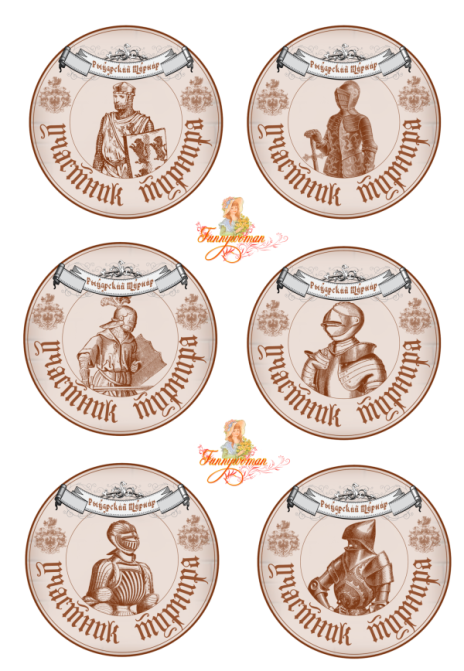 Оборудование: одежда бабы Яги для ведущей, метла с фликером и ступа с надписью «ДДД»,герб группы Альфа, цветной мел, скотч, ножницы, магнитофон, для 4-х групп четыре места по 2 стола с 6 стульями, мультимедийная презентация, компьютер со звуком,  билеты участников для каждого ребёнка, 4 коробки с надписями для сбора мусора, мусор в пакете, разовые перчатки для детей, 4 комплекта листов - пазлов для сбора поговорки, слова с качествами на гербы, магниты, нарисованные гербы, цветной мел, 4 карточки с заданиями по Конвенции, 4 памятки по сортировке мусора, картинка домовёнка, музыкальные треки, грамота для подведения дня обучения, 4 карандаша, указка, «руки» с одобрительным жестом «окей», веер с цветами светофора, надувные шары.Ход мероприятия:Приложение 1Приложение 2Приложение 3Жди от другого \того, что \сам ты \сделал другому.Истинный\ друг\ познается \в беде.Желающего идти \судьба ведет, \нежелающего \тащит.Другим \прощай часто, \себе - \никогда.                         Приложение 4Бросайте мусор только в…(в урны и контейнеры). Пишите на обеих сторонах листа бумаги, используйте больше материалов из переработанной … (переработанной макулатуры). Старайтесь покупать напитки в стеклянных бутылках, которые можно использовать … (много раз). Не покупайте больше, чем может … (может понадобиться). Старайтесь избегать покупки одноразовых …(предметов). Старайтесь аккуратно обращаться со стеклянной тарой, которую можно… (можно сдать). Почините и исправьте вещи вместо того, чтобы их… (их выбрасывать). Приложение 5Бумага Журналы, газеты, книги, картон, белая бумага, бумажная упаковка разных видов, календари, проспекты, рекламные листовки. Поддоны для яиц, кассовые чеки, деньги, проездные на метро, автобусы, салфетки, бумажные полотенца, пачки от сигарет, ламинированная бумага. Макулатура (до 75 %) используется для производства книг, тетрадей, альбомов, папок, оберточной и туалетной бумаги, картона. Пластик Бутылки для минеральной воды, напитков, соков, упаковка для косметики, шампуней, контейнеры для пищевых продуктов. Упаковка для пищевых продуктов, стаканы для йогуртов, цветочные кашпо, ящики. Волокно для ковров, утеплители для курток, наполнители для подушек и одеял, контейнеры для еды, бутылки, пленка, пластырь. Щетки и швабры, корпуса аккумуляторов. СтеклоСтеклянная тара любой формы и цвета в целом виде, бутылки, банки. Стеклянные предметы в разбитом виде (т.к. для переработки необходимо разделение стекла по цветам), лампы, медицинские стеклянные отходы. Разделяют по цвету, измельчают и переплавляют в стеклянную массу, чтобы затем изготовить стеклянные изделия.Приложение 6Право на жизнь.Право на имя при рождении.Право на медицинскую помощь.Право на образование.Право на отдых и досуг.Право иметь имущество (полученное в дар или по наследству, а также приобретённое на средства ребёнка).Право свободно выражать свои взгляды.Право на свободное перемещение.Право на заботу и воспитание родителями.Право на всестороннее развитие и уважение человеческого достоинства (ни один ребёнок не должен подвергаться жестокому обращению, насилию и оскорблениям).Право на защиту своих прав и законных интересов родителей.Право на личную жизнь.Приложение 7Приложение 8Растает даже ледяная глыбаОт слова теплого ….(спасибо)Зазеленеет старый пень,Когда услышит ….( добрый день)Если больше есть не в силахСкажем маме мы…. (спасибо)Мальчик вежливый и развитыйГоворит встречаясь….(здравствуйте)Когда нас бранят за шалости,Говорим ….(простите, пожалуйста)И во Франции и в ДанииНа прощанье говорят …(до свидания)Содержание№ слайда, трекВход детей в класс1.Приветствие Бабы Яги. Расшифровка имени.- Добрый день, девчонки и мальчишки, а также их родители. Хорошим делам научиться не хотите вы? Тогда вы по адресу пришли. Решила я своим богатым опытом с вами, людьми, делиться. Открыла школу «Добрых дел для рыцарей, т.е. будущих защитников Отечества», чтобы не перевелись та на Руси богатыри да рыцари. А то в транспорте место не уступят, доброго слова не скажут, через дорогу не переведут…Итак, давайте знакомиться: первая женщина лётчик-испытатель:Я - Ягодка ЯркаяГ- Героиня ГениальнаяА- Актриса Активная. А коротко: баба ЯГА.Не бойтесь меня, касатики,  только хорошему научу. А из малых детишек рыцарей взращу. А для начала в рабочее состояние вас введу.Музыкальный организационный момент-Повторяйте все за мной (пою):В этом классе все друзья (показываю на детей),И раз, два, три (считаю рукой, указывая на детей, или хлопаю).Вы и мы, и ты, и я (показываю на детей),И раз, два, три (считаю рукой, указывая на детей, или хлопаю).Улыбнись тому, кто справа, улыбнись тому, кто слева, Мы теперь друзья.Руку дай тому,кто справа, руку дай тому, кто слева, Мы теперь друзья.2. Школа добрых дел для рыцарей. - И раз в нашем классе все друзья, то живёт в нём ДОБРОТА. Будем её взращивать.Что такое доброта? Добрым быть совсем - совсем не просто. Не зависит доброта от роста.Доброта не пряник, ни конфетаИ взамен не требует награды.Если к слову «добро» подберём однокоренные слова, то узнаем, какими будут выпускники школы добрых дел:1.это человек, обладающий добрым сердцем, ласковый - добросердечный 2. добрый и мягкий по характеру, незлобный - добродушный 3.желающий добра - доброжелательный 4. приличный, достойный одобрения, порядочный - добропорядочный5.отличающийся хорошим поведением, хорошим нравом - добронравный6.честно выполняющий свои обязанности, совестливый - добросовестный- Сегодня первый день занятий и по расписанию у нас 6направлений, где блеснём не силой, а умом.Но, прежде чем приступить к их выполнению, немного расскажу вам из истории. Ведь история - это не сказочки, а хороший учитель жизни. В средние века рыцарями называли отважных, смелых воинов. Чтобы стать рыцарем, нужно было пройти специальную подготовку. Ну как вас отдают в школу. В 7 лет мальчиков отдавали учиться к опытным воинам. А вам - то 7 лет уже есть? Значит, вы уже что-то знаете и умеете. Хорошо. Они обучали их скакать верхом, стрелять из лука, метать копьё, владеть мечом. Кроме военных наук, мальчиков приучали держать данное слово, быть вежливыми, выручать друга из беды, заступаться за слабого и обиженного, благородно и возвышенно относиться к девочке, женщине.Сегодня мы побываем в разных школах (анонс мероприятия)3. Задание «Герб» с отбором лучших человеческих качеств рыцарей.-У каждого ордена был свой герб с соответствующей символикой. На гербе, как правило, помещался его. Символами и картинками изображались качества и доблесть рыцаря. Вот вам первое задание: отделите доброе от злого. Справитесь ли, касатики?На доске четыре макета герба. На них размещены качества людей. Нужно добрые качества оставить, а злые убрать. К доске приглашаются по 2 участника от команды (приложение 2).4. А в это же время за столами оставшиеся дети выполняют задание «Девиз». Собрать пословицу и записать на гербе.-А сможете ли вы девиз для рыцарей собрать? Тогда работаем за столами.На столах по 4 карточки. Собери из них древнеримскую пословицу и  разместить её на ленте герба (приложение 3).-Итак, настало времякомандам не просто  озвучить качества, которыми они обладают, но и объяснить смысл девиза.Смена состава команд по цвету билета.5.Задание по ПДД «Железный конь и фликер»-Молодцы. У меня тоже есть девиз «Три Д»: дай даме дорогу. Только его почему-то никто не видит. Пока летела к вам, чуть не сбили. Что делать, чтобы всем была видена издали. А чем вы, мои будущие рыцари, как пешеходы себя обозначаете, чтобы вас было видно издали? (ответы детей) Правильно, вот и я сейчас себя обозначу. Ну, как? Видно сейчас меня (поворачиваюсь в разные стороны)? А вот так?Видно то видно. Это полдела. А в городе вашем много транспорта. Растерялась я. Со своим средством передвижения - «ступой или метлой» отлично управляюсь. Припарковалась. Могу обойти их с любой стороны (показываю). А вот с какой стороны нужно обходить современного стального коня? Помогите разобраться бабушке, сделайте доброе дело.На экране появляются картинки автобуса, троллейбуса, трамвая, автомобиль (ответы детей).Вышла бабушка да с внучатами,Познакомить их с дорожными знаками:Красный -… (дети: стой)Жёлтый -(дети: жди)А зелёный свет -…(дети: иди)Смена состава команд по номерам.6. Задание «Состояние для рыцарей». Сортировка мусора-Наша планета существует больше четырех с половиной миллиардов лет.Такой долгий период трудно себе представить. Давайте вычеркнем в этом числе все нули. Получится 46 космических лет. По этому исчислению самые древние динозавры жили около года назад. Млекопитающие появились всего лишь 8 месяцев назад. Современный человек родился 4 года назад. В течение последнего часа он научился обрабатывать землю, а первая фабрика начала работать минуту назад. И именно за последние 60 секунд человек превратил огромные пространства Земли в пустыни. Уничтожил рыбу в реках. Каждая секунда космического времени несет все новые и новые разрушения. Как остановить их? Только сообща все жители Земли могут спасти планету. К этому призывают экологические организации всего мира.-А что предлагаете вы? (ответы детей)Современный символ переработки ISO 7000-1135 был создан в ходе конкурса 23-летним американским студентом Гари Андерсоном в 1970 году. Знаком принято помечать всю продукцию, которая может быть переработана для последующего использования, использование знака не требует лицензии, лишь желание производителя и в ряде случаев разрешение локальных регулирующих органов. В Беларуси использование символа регламентируется ГОСТами.Беседа по содержанию на слайдах.Игра «Сортировщик». На столах лежат памятки о раздельном мусоре. Детям выдаются пакеты с мусором.На столе прозрачные контейнеры с надписью вторичного сырья. Цель: выбрать для переработки свой объект. Раздаются памятки (приложение 5).Возле контейнеров стоят ученики-контролёры.В это же время по 2 ученика из команды заполняют анкеты  «Чтобы отходов стало меньше», предлагаю нам восстановить предложения.Работа в группах (приложение 4).Когда команда правильно выполняет задание, то на экране появляется картинка с переработанным продуктом. Баба Яга корректирует выбор ящика.- Из предметов, которые использовались в быту и должны оказаться на мусорной свалке, можно сделать различные поделки, игрушки. -Вам не кажется, что в Пушкинской "Сказке о рыбаке и рыбке" есть предупреждение нам сегодняшним жителям Земли? В Золотой рыбке мы увидели Природу - мудрую, строгую, щедрую, а в жадной старухе-самих себя! Сказка подсказывает: Человек! Обуздай свою алчность, чтобы не остаться, в конце концов, у разбитого корыта!Смена состава команд по геометрическим фигурам7. Задание «Правовое знание». Помощь героям сказки в восстановлении их прав.-20 ноября 1989 года была принята Конвенция прав ребёнка.В ней говорится, что государства, подписавшие её, взяли на себя обязательства заботиться о вас, вашем здоровье, благополучии, образовании и всестороннем развитии.– Кто знает, сколько статей содержит эта Конвенция?  Целых 54 статьи.– Знаете ли вы их? Давайте озвучим некоторые из них.На экране появляются статьи в картинках  (приложение 6).– Каждый рыцарь должен знать о своих и чужих правах: чтобы их не нарушить. Для начала попробуем разобраться с правами литературных героев. Ведь сказка ложь, да в ней намёк, добрым молодцам урок.Викторина «Права литературных героев». Восстановите правильность ответов (приложение 7). На выполнение задания 2 минуты.Смена состава команд по буквам.8.Задание «ЗОЖ»- Плох тот защитник, который не следит за своим здоровьем, ведёт неправильный образ жизни.- Я предлагаю вам вспомнить одно из направлений ЗОЖ. Занятие разными видами спорта.По очереди приглашаются в центр класса по две команды. Баба Яга показывает, как нужно изображать разные виды спорта и кричать «Ура!» при слове ведущей «Победа».1-2 команды – зимние виды спорта:Лыжи, фигурное катание, хоккей, бобслей, кёрлинг, биатлон.3-4 команды – летние виды спорта:Бег, плавание, велоспорт, стрельба из лука, футбол, теннис, конный спорт.Смена состава команд по картинкам.9. Задание «Вежливость» - Словом можно убить, словом можно взбодрить. А порой даже можно лёд растопить. Пришло время узнать, какие «волшебные слова» вы знаете.- «Один в поле не воин» - часто говорят, когда нужна совместная работа. Для выполнения следующего задания понадобится вспомнить вежливые слова и давать хоровой ответ. Хором отвечать умеете? Тогда начинаем, будьте внимательны. «Словарь вежливых слов» (приложение 8).- Вот подошёл к концу первый день занятий в «Школе добрых дел для рыцарей». Что вам сегодня запомнилось и понравилось? Чем вы поделитесь с другими? Все команды молодцы. В награду за пройденные испытания получите «Знак оценки вашей работы» и до новых встреч, ребята.1.тр/1сл2сл3сл4сл/5-11сл/02.-фон12сл13сл/03.-фон14сл15сл16 сл17сл18сл19сл20сл21сл22-24л25сл26сл/04тр27сл28сл29сл30сл31сл/05.-фон32-36проверка37сл38сл39сл/06. тр07. тр40сл41сл/08.-фон42-48сл/09.тр49сл50сл1234трусливый
аккуратный
доброжелательный
вежливый
грубыйчестныйлживыйжадныйчуткий
помогает в беде
часто ссорится
отзывчивый
вспыльчивыйобманщикверныйленивыйобщительный 
счастливый 
наглый неучтивый
ласковыйдобрыйбезразличныйтрудолюбивыйсправедливыйалчныймогучийглупыйобученныйзлойответственныйщедрыйВ какой сказке нарушено право на личную неприкосновенность, жизнь и свободу?«Дюймовочка»Какие литературные герои могли бы пожаловаться, что нарушено их право на неприкосновенность жилища?«Мороз Иванович», «Госпожа Метелица», «Сказка о попе и его работнике Балде»Герои каких сказок воспользовались правом свободного передвижения и выбора местожительства?«Три поросёнка», Зайка из русской народной сказки «Ледяная избушка»В какой сказке героиня воспользовалась правом искать и находить в других странах убежище и защиту от преследований?«Серая шейка», «Красная Шапочка», «Дюймовочка», «Сказка о рыбаке и рыбке»В какой сказке подтверждается право работающего на справедливое вознаграждение?«Лягушка-путешественница», «Чудесное путешествие  Нильса  с  дикими гусями»